«Значение приобщения к театру для развития речи ребенка»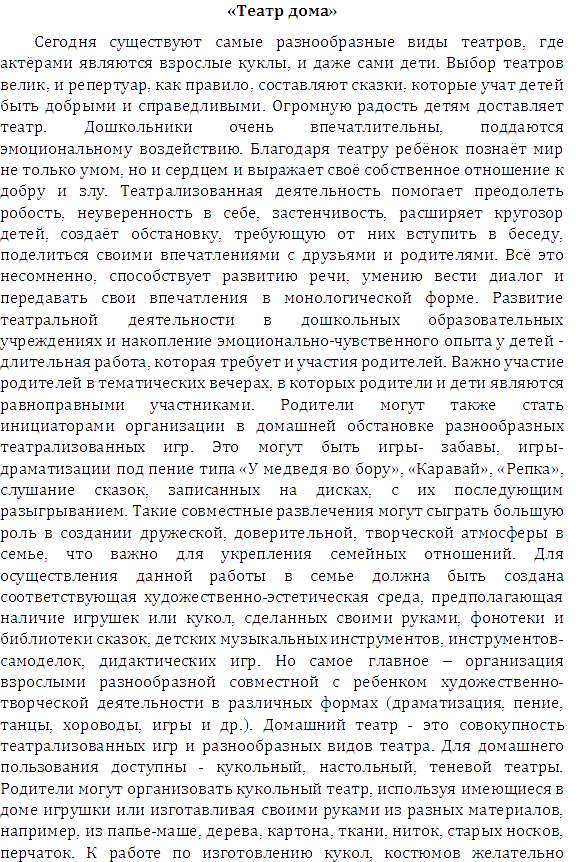 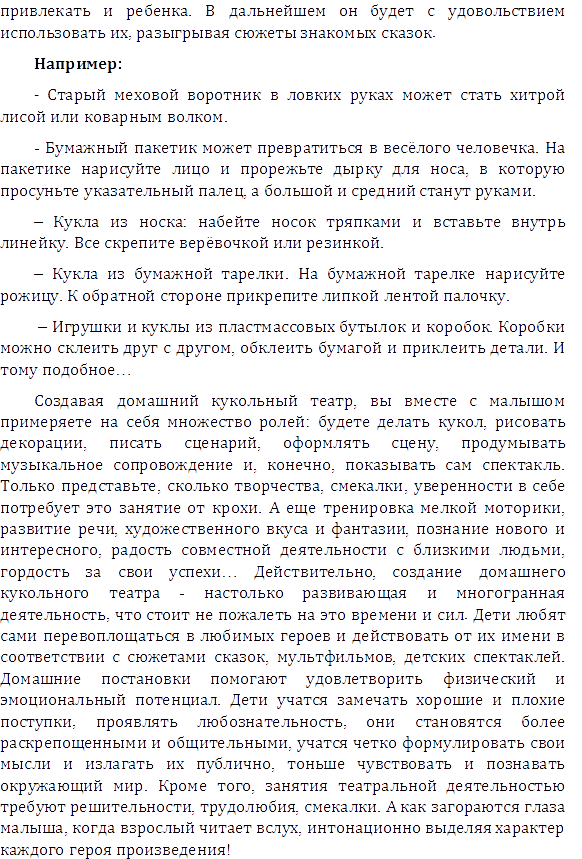 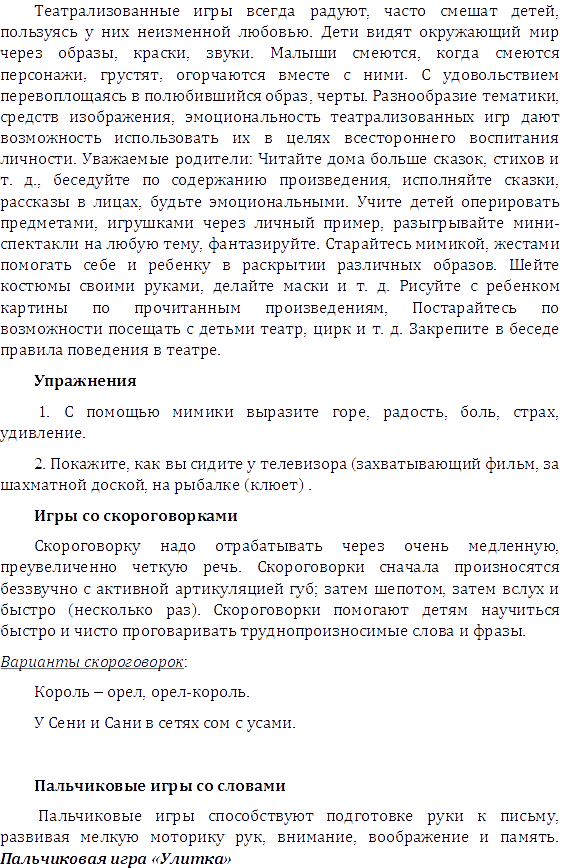 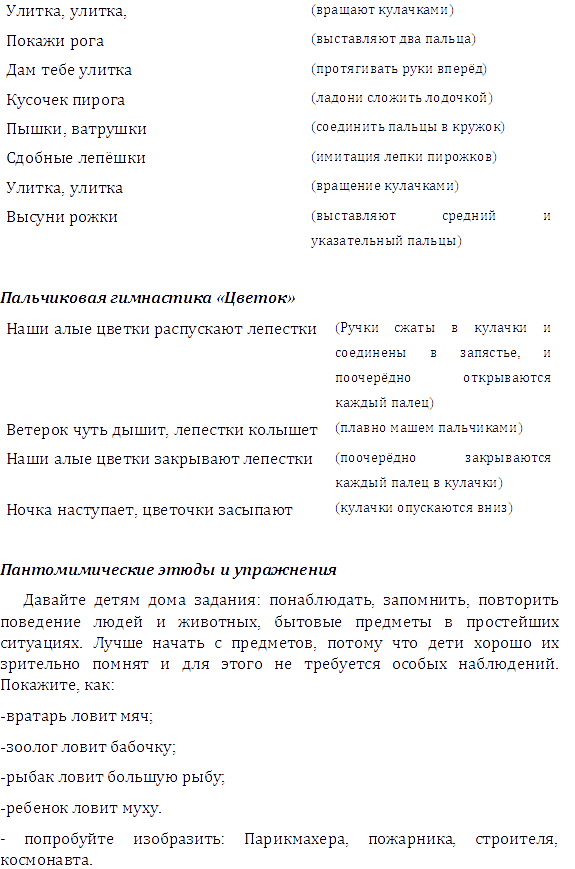 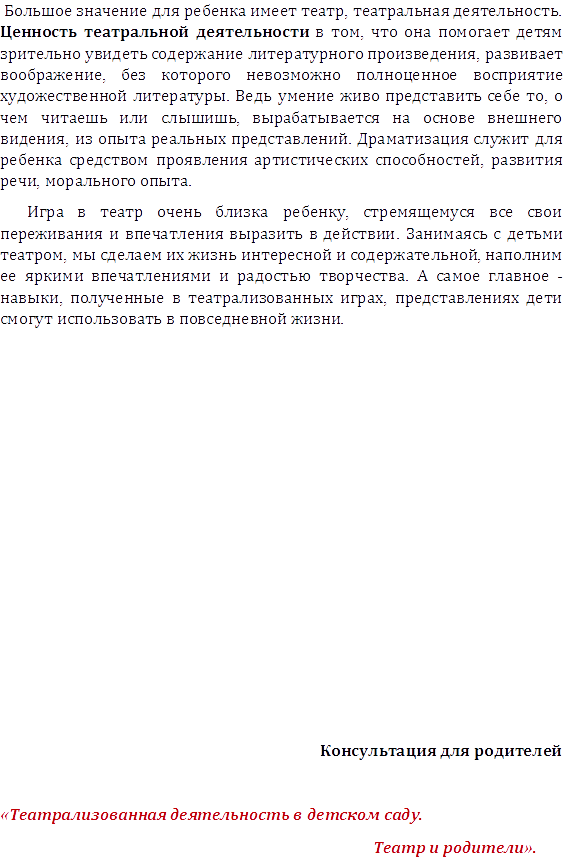 